Strana:  1 z 111111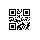 Odběratel:Odběratel:Odběratel:Odběratel:Odběratel:Odběratel:Odběratel:Odběratel:Odběratel:Odběratel:Odběratel:Odběratel:Ústav geoniky AV ČR, v.v.i.
Studentská 1768
708 00 OSTRAVA PORUBA
Česká republikaÚstav geoniky AV ČR, v.v.i.
Studentská 1768
708 00 OSTRAVA PORUBA
Česká republikaÚstav geoniky AV ČR, v.v.i.
Studentská 1768
708 00 OSTRAVA PORUBA
Česká republikaÚstav geoniky AV ČR, v.v.i.
Studentská 1768
708 00 OSTRAVA PORUBA
Česká republikaÚstav geoniky AV ČR, v.v.i.
Studentská 1768
708 00 OSTRAVA PORUBA
Česká republikaÚstav geoniky AV ČR, v.v.i.
Studentská 1768
708 00 OSTRAVA PORUBA
Česká republikaÚstav geoniky AV ČR, v.v.i.
Studentská 1768
708 00 OSTRAVA PORUBA
Česká republikaÚstav geoniky AV ČR, v.v.i.
Studentská 1768
708 00 OSTRAVA PORUBA
Česká republikaÚstav geoniky AV ČR, v.v.i.
Studentská 1768
708 00 OSTRAVA PORUBA
Česká republikaÚstav geoniky AV ČR, v.v.i.
Studentská 1768
708 00 OSTRAVA PORUBA
Česká republikaÚstav geoniky AV ČR, v.v.i.
Studentská 1768
708 00 OSTRAVA PORUBA
Česká republikaÚstav geoniky AV ČR, v.v.i.
Studentská 1768
708 00 OSTRAVA PORUBA
Česká republikaPID:PID:PID:PID:PID:PID:PID:Odběratel:Odběratel:Odběratel:Odběratel:Odběratel:Odběratel:Ústav geoniky AV ČR, v.v.i.
Studentská 1768
708 00 OSTRAVA PORUBA
Česká republikaÚstav geoniky AV ČR, v.v.i.
Studentská 1768
708 00 OSTRAVA PORUBA
Česká republikaÚstav geoniky AV ČR, v.v.i.
Studentská 1768
708 00 OSTRAVA PORUBA
Česká republikaÚstav geoniky AV ČR, v.v.i.
Studentská 1768
708 00 OSTRAVA PORUBA
Česká republikaÚstav geoniky AV ČR, v.v.i.
Studentská 1768
708 00 OSTRAVA PORUBA
Česká republikaÚstav geoniky AV ČR, v.v.i.
Studentská 1768
708 00 OSTRAVA PORUBA
Česká republikaÚstav geoniky AV ČR, v.v.i.
Studentská 1768
708 00 OSTRAVA PORUBA
Česká republikaÚstav geoniky AV ČR, v.v.i.
Studentská 1768
708 00 OSTRAVA PORUBA
Česká republikaÚstav geoniky AV ČR, v.v.i.
Studentská 1768
708 00 OSTRAVA PORUBA
Česká republikaÚstav geoniky AV ČR, v.v.i.
Studentská 1768
708 00 OSTRAVA PORUBA
Česká republikaÚstav geoniky AV ČR, v.v.i.
Studentská 1768
708 00 OSTRAVA PORUBA
Česká republikaÚstav geoniky AV ČR, v.v.i.
Studentská 1768
708 00 OSTRAVA PORUBA
Česká republikaPID:PID:PID:PID:PID:PID:PID:0019550730 Odběratel:Odběratel:Odběratel:Odběratel:Odběratel:Odběratel:Ústav geoniky AV ČR, v.v.i.
Studentská 1768
708 00 OSTRAVA PORUBA
Česká republikaÚstav geoniky AV ČR, v.v.i.
Studentská 1768
708 00 OSTRAVA PORUBA
Česká republikaÚstav geoniky AV ČR, v.v.i.
Studentská 1768
708 00 OSTRAVA PORUBA
Česká republikaÚstav geoniky AV ČR, v.v.i.
Studentská 1768
708 00 OSTRAVA PORUBA
Česká republikaÚstav geoniky AV ČR, v.v.i.
Studentská 1768
708 00 OSTRAVA PORUBA
Česká republikaÚstav geoniky AV ČR, v.v.i.
Studentská 1768
708 00 OSTRAVA PORUBA
Česká republikaÚstav geoniky AV ČR, v.v.i.
Studentská 1768
708 00 OSTRAVA PORUBA
Česká republikaÚstav geoniky AV ČR, v.v.i.
Studentská 1768
708 00 OSTRAVA PORUBA
Česká republikaÚstav geoniky AV ČR, v.v.i.
Studentská 1768
708 00 OSTRAVA PORUBA
Česká republikaÚstav geoniky AV ČR, v.v.i.
Studentská 1768
708 00 OSTRAVA PORUBA
Česká republikaÚstav geoniky AV ČR, v.v.i.
Studentská 1768
708 00 OSTRAVA PORUBA
Česká republikaÚstav geoniky AV ČR, v.v.i.
Studentská 1768
708 00 OSTRAVA PORUBA
Česká republikaPID:PID:PID:PID:PID:PID:PID:0019550730 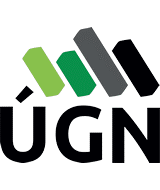 Ústav geoniky AV ČR, v.v.i.
Studentská 1768
708 00 OSTRAVA PORUBA
Česká republikaÚstav geoniky AV ČR, v.v.i.
Studentská 1768
708 00 OSTRAVA PORUBA
Česká republikaÚstav geoniky AV ČR, v.v.i.
Studentská 1768
708 00 OSTRAVA PORUBA
Česká republikaÚstav geoniky AV ČR, v.v.i.
Studentská 1768
708 00 OSTRAVA PORUBA
Česká republikaÚstav geoniky AV ČR, v.v.i.
Studentská 1768
708 00 OSTRAVA PORUBA
Česká republikaÚstav geoniky AV ČR, v.v.i.
Studentská 1768
708 00 OSTRAVA PORUBA
Česká republikaÚstav geoniky AV ČR, v.v.i.
Studentská 1768
708 00 OSTRAVA PORUBA
Česká republikaÚstav geoniky AV ČR, v.v.i.
Studentská 1768
708 00 OSTRAVA PORUBA
Česká republikaÚstav geoniky AV ČR, v.v.i.
Studentská 1768
708 00 OSTRAVA PORUBA
Česká republikaÚstav geoniky AV ČR, v.v.i.
Studentská 1768
708 00 OSTRAVA PORUBA
Česká republikaÚstav geoniky AV ČR, v.v.i.
Studentská 1768
708 00 OSTRAVA PORUBA
Česká republikaÚstav geoniky AV ČR, v.v.i.
Studentská 1768
708 00 OSTRAVA PORUBA
Česká republikaSmlouva:Smlouva:Smlouva:Smlouva:Smlouva:Smlouva:Smlouva:0019550730 Ústav geoniky AV ČR, v.v.i.
Studentská 1768
708 00 OSTRAVA PORUBA
Česká republikaÚstav geoniky AV ČR, v.v.i.
Studentská 1768
708 00 OSTRAVA PORUBA
Česká republikaÚstav geoniky AV ČR, v.v.i.
Studentská 1768
708 00 OSTRAVA PORUBA
Česká republikaÚstav geoniky AV ČR, v.v.i.
Studentská 1768
708 00 OSTRAVA PORUBA
Česká republikaÚstav geoniky AV ČR, v.v.i.
Studentská 1768
708 00 OSTRAVA PORUBA
Česká republikaÚstav geoniky AV ČR, v.v.i.
Studentská 1768
708 00 OSTRAVA PORUBA
Česká republikaÚstav geoniky AV ČR, v.v.i.
Studentská 1768
708 00 OSTRAVA PORUBA
Česká republikaÚstav geoniky AV ČR, v.v.i.
Studentská 1768
708 00 OSTRAVA PORUBA
Česká republikaÚstav geoniky AV ČR, v.v.i.
Studentská 1768
708 00 OSTRAVA PORUBA
Česká republikaÚstav geoniky AV ČR, v.v.i.
Studentská 1768
708 00 OSTRAVA PORUBA
Česká republikaÚstav geoniky AV ČR, v.v.i.
Studentská 1768
708 00 OSTRAVA PORUBA
Česká republikaÚstav geoniky AV ČR, v.v.i.
Studentská 1768
708 00 OSTRAVA PORUBA
Česká republika0019550730 Ústav geoniky AV ČR, v.v.i.
Studentská 1768
708 00 OSTRAVA PORUBA
Česká republikaÚstav geoniky AV ČR, v.v.i.
Studentská 1768
708 00 OSTRAVA PORUBA
Česká republikaÚstav geoniky AV ČR, v.v.i.
Studentská 1768
708 00 OSTRAVA PORUBA
Česká republikaÚstav geoniky AV ČR, v.v.i.
Studentská 1768
708 00 OSTRAVA PORUBA
Česká republikaÚstav geoniky AV ČR, v.v.i.
Studentská 1768
708 00 OSTRAVA PORUBA
Česká republikaÚstav geoniky AV ČR, v.v.i.
Studentská 1768
708 00 OSTRAVA PORUBA
Česká republikaÚstav geoniky AV ČR, v.v.i.
Studentská 1768
708 00 OSTRAVA PORUBA
Česká republikaÚstav geoniky AV ČR, v.v.i.
Studentská 1768
708 00 OSTRAVA PORUBA
Česká republikaÚstav geoniky AV ČR, v.v.i.
Studentská 1768
708 00 OSTRAVA PORUBA
Česká republikaÚstav geoniky AV ČR, v.v.i.
Studentská 1768
708 00 OSTRAVA PORUBA
Česká republikaÚstav geoniky AV ČR, v.v.i.
Studentská 1768
708 00 OSTRAVA PORUBA
Česká republikaÚstav geoniky AV ČR, v.v.i.
Studentská 1768
708 00 OSTRAVA PORUBA
Česká republikaČíslo účtu:Číslo účtu:Číslo účtu:Číslo účtu:Číslo účtu:Číslo účtu:Číslo účtu:0019550730 Ústav geoniky AV ČR, v.v.i.
Studentská 1768
708 00 OSTRAVA PORUBA
Česká republikaÚstav geoniky AV ČR, v.v.i.
Studentská 1768
708 00 OSTRAVA PORUBA
Česká republikaÚstav geoniky AV ČR, v.v.i.
Studentská 1768
708 00 OSTRAVA PORUBA
Česká republikaÚstav geoniky AV ČR, v.v.i.
Studentská 1768
708 00 OSTRAVA PORUBA
Česká republikaÚstav geoniky AV ČR, v.v.i.
Studentská 1768
708 00 OSTRAVA PORUBA
Česká republikaÚstav geoniky AV ČR, v.v.i.
Studentská 1768
708 00 OSTRAVA PORUBA
Česká republikaÚstav geoniky AV ČR, v.v.i.
Studentská 1768
708 00 OSTRAVA PORUBA
Česká republikaÚstav geoniky AV ČR, v.v.i.
Studentská 1768
708 00 OSTRAVA PORUBA
Česká republikaÚstav geoniky AV ČR, v.v.i.
Studentská 1768
708 00 OSTRAVA PORUBA
Česká republikaÚstav geoniky AV ČR, v.v.i.
Studentská 1768
708 00 OSTRAVA PORUBA
Česká republikaÚstav geoniky AV ČR, v.v.i.
Studentská 1768
708 00 OSTRAVA PORUBA
Česká republikaÚstav geoniky AV ČR, v.v.i.
Studentská 1768
708 00 OSTRAVA PORUBA
Česká republikaPeněžní ústav:Peněžní ústav:Peněžní ústav:Peněžní ústav:Peněžní ústav:Peněžní ústav:Peněžní ústav:0019550730 Ústav geoniky AV ČR, v.v.i.
Studentská 1768
708 00 OSTRAVA PORUBA
Česká republikaÚstav geoniky AV ČR, v.v.i.
Studentská 1768
708 00 OSTRAVA PORUBA
Česká republikaÚstav geoniky AV ČR, v.v.i.
Studentská 1768
708 00 OSTRAVA PORUBA
Česká republikaÚstav geoniky AV ČR, v.v.i.
Studentská 1768
708 00 OSTRAVA PORUBA
Česká republikaÚstav geoniky AV ČR, v.v.i.
Studentská 1768
708 00 OSTRAVA PORUBA
Česká republikaÚstav geoniky AV ČR, v.v.i.
Studentská 1768
708 00 OSTRAVA PORUBA
Česká republikaÚstav geoniky AV ČR, v.v.i.
Studentská 1768
708 00 OSTRAVA PORUBA
Česká republikaÚstav geoniky AV ČR, v.v.i.
Studentská 1768
708 00 OSTRAVA PORUBA
Česká republikaÚstav geoniky AV ČR, v.v.i.
Studentská 1768
708 00 OSTRAVA PORUBA
Česká republikaÚstav geoniky AV ČR, v.v.i.
Studentská 1768
708 00 OSTRAVA PORUBA
Česká republikaÚstav geoniky AV ČR, v.v.i.
Studentská 1768
708 00 OSTRAVA PORUBA
Česká republikaÚstav geoniky AV ČR, v.v.i.
Studentská 1768
708 00 OSTRAVA PORUBA
Česká republika0019550730 0019550730 Dodavatel:Dodavatel:Dodavatel:Dodavatel:Dodavatel:Dodavatel:Dodavatel:Dodavatel:0019550730 DIČ:DIČ:DIČ:CZ68145535CZ68145535CZ68145535CZ68145535Dodavatel:Dodavatel:Dodavatel:Dodavatel:Dodavatel:Dodavatel:Dodavatel:Dodavatel:0019550730 DIČ:DIČ:DIČ:CZ68145535CZ68145535CZ68145535CZ68145535IČ:IČ:03082644030826440308264403082644030826440308264403082644DIČ:DIČ:CZ03082644CZ03082644CZ03082644CZ030826440019550730 IČ:IČ:IČ:68145535681455356814553568145535IČ:IČ:03082644030826440308264403082644030826440308264403082644DIČ:DIČ:CZ03082644CZ03082644CZ03082644CZ030826440019550730 IČ:IČ:IČ:681455356814553568145535681455350019550730 IČ:IČ:IČ:681455356814553568145535681455350019550730 IČ:IČ:IČ:681455356814553568145535681455350019550730 0019550730 Konečný příjemce:Konečný příjemce:Konečný příjemce:Konečný příjemce:Konečný příjemce:Konečný příjemce:Konečný příjemce:Konečný příjemce:Konečný příjemce:Konečný příjemce:Konečný příjemce:Konečný příjemce:Konečný příjemce:0019550730 Platnost objednávky do:Platnost objednávky do:Platnost objednávky do:Platnost objednávky do:Platnost objednávky do:Platnost objednávky do:Platnost objednávky do:Platnost objednávky do:Platnost objednávky do:30.11.201930.11.201930.11.201930.11.2019Termín dodání:Termín dodání:Termín dodání:Termín dodání:Termín dodání:Termín dodání:Termín dodání:24.12.201924.12.201924.12.201924.12.2019Forma úhrady:Forma úhrady:Forma úhrady:Forma úhrady:Forma úhrady:Forma úhrady:Forma úhrady:PříkazemPříkazemPříkazemPříkazemForma úhrady:Forma úhrady:Forma úhrady:Forma úhrady:Forma úhrady:Forma úhrady:Forma úhrady:PříkazemPříkazemPříkazemPříkazemForma úhrady:Forma úhrady:Forma úhrady:Forma úhrady:Forma úhrady:Forma úhrady:Forma úhrady:PříkazemPříkazemPříkazemPříkazemTermín úhrady:Termín úhrady:Termín úhrady:Termín úhrady:Termín úhrady:Termín úhrady:Termín úhrady:Termín úhrady:Termín úhrady:Termín úhrady:Termín úhrady:Termín úhrady:Termín úhrady:Termín úhrady:Žádáme Vás o vrácení potvrzené objednávky. Na faktuře uveďte vždy číslo této objednávky, případnou elektronickou fakturu zašlete na podatelna@ugn.cas.cz.
V případe, že tato objednávka podléhá zveřejnění prostřednictvím veřejného registru smluv dle zákona c. 340/2015 Sb., obě smluvní strany souhlasí s jejím uveřejněním.Žádáme Vás o vrácení potvrzené objednávky. Na faktuře uveďte vždy číslo této objednávky, případnou elektronickou fakturu zašlete na podatelna@ugn.cas.cz.
V případe, že tato objednávka podléhá zveřejnění prostřednictvím veřejného registru smluv dle zákona c. 340/2015 Sb., obě smluvní strany souhlasí s jejím uveřejněním.Žádáme Vás o vrácení potvrzené objednávky. Na faktuře uveďte vždy číslo této objednávky, případnou elektronickou fakturu zašlete na podatelna@ugn.cas.cz.
V případe, že tato objednávka podléhá zveřejnění prostřednictvím veřejného registru smluv dle zákona c. 340/2015 Sb., obě smluvní strany souhlasí s jejím uveřejněním.Žádáme Vás o vrácení potvrzené objednávky. Na faktuře uveďte vždy číslo této objednávky, případnou elektronickou fakturu zašlete na podatelna@ugn.cas.cz.
V případe, že tato objednávka podléhá zveřejnění prostřednictvím veřejného registru smluv dle zákona c. 340/2015 Sb., obě smluvní strany souhlasí s jejím uveřejněním.Žádáme Vás o vrácení potvrzené objednávky. Na faktuře uveďte vždy číslo této objednávky, případnou elektronickou fakturu zašlete na podatelna@ugn.cas.cz.
V případe, že tato objednávka podléhá zveřejnění prostřednictvím veřejného registru smluv dle zákona c. 340/2015 Sb., obě smluvní strany souhlasí s jejím uveřejněním.Žádáme Vás o vrácení potvrzené objednávky. Na faktuře uveďte vždy číslo této objednávky, případnou elektronickou fakturu zašlete na podatelna@ugn.cas.cz.
V případe, že tato objednávka podléhá zveřejnění prostřednictvím veřejného registru smluv dle zákona c. 340/2015 Sb., obě smluvní strany souhlasí s jejím uveřejněním.Žádáme Vás o vrácení potvrzené objednávky. Na faktuře uveďte vždy číslo této objednávky, případnou elektronickou fakturu zašlete na podatelna@ugn.cas.cz.
V případe, že tato objednávka podléhá zveřejnění prostřednictvím veřejného registru smluv dle zákona c. 340/2015 Sb., obě smluvní strany souhlasí s jejím uveřejněním.Žádáme Vás o vrácení potvrzené objednávky. Na faktuře uveďte vždy číslo této objednávky, případnou elektronickou fakturu zašlete na podatelna@ugn.cas.cz.
V případe, že tato objednávka podléhá zveřejnění prostřednictvím veřejného registru smluv dle zákona c. 340/2015 Sb., obě smluvní strany souhlasí s jejím uveřejněním.Žádáme Vás o vrácení potvrzené objednávky. Na faktuře uveďte vždy číslo této objednávky, případnou elektronickou fakturu zašlete na podatelna@ugn.cas.cz.
V případe, že tato objednávka podléhá zveřejnění prostřednictvím veřejného registru smluv dle zákona c. 340/2015 Sb., obě smluvní strany souhlasí s jejím uveřejněním.Žádáme Vás o vrácení potvrzené objednávky. Na faktuře uveďte vždy číslo této objednávky, případnou elektronickou fakturu zašlete na podatelna@ugn.cas.cz.
V případe, že tato objednávka podléhá zveřejnění prostřednictvím veřejného registru smluv dle zákona c. 340/2015 Sb., obě smluvní strany souhlasí s jejím uveřejněním.Žádáme Vás o vrácení potvrzené objednávky. Na faktuře uveďte vždy číslo této objednávky, případnou elektronickou fakturu zašlete na podatelna@ugn.cas.cz.
V případe, že tato objednávka podléhá zveřejnění prostřednictvím veřejného registru smluv dle zákona c. 340/2015 Sb., obě smluvní strany souhlasí s jejím uveřejněním.Žádáme Vás o vrácení potvrzené objednávky. Na faktuře uveďte vždy číslo této objednávky, případnou elektronickou fakturu zašlete na podatelna@ugn.cas.cz.
V případe, že tato objednávka podléhá zveřejnění prostřednictvím veřejného registru smluv dle zákona c. 340/2015 Sb., obě smluvní strany souhlasí s jejím uveřejněním.Žádáme Vás o vrácení potvrzené objednávky. Na faktuře uveďte vždy číslo této objednávky, případnou elektronickou fakturu zašlete na podatelna@ugn.cas.cz.
V případe, že tato objednávka podléhá zveřejnění prostřednictvím veřejného registru smluv dle zákona c. 340/2015 Sb., obě smluvní strany souhlasí s jejím uveřejněním.Žádáme Vás o vrácení potvrzené objednávky. Na faktuře uveďte vždy číslo této objednávky, případnou elektronickou fakturu zašlete na podatelna@ugn.cas.cz.
V případe, že tato objednávka podléhá zveřejnění prostřednictvím veřejného registru smluv dle zákona c. 340/2015 Sb., obě smluvní strany souhlasí s jejím uveřejněním.Žádáme Vás o vrácení potvrzené objednávky. Na faktuře uveďte vždy číslo této objednávky, případnou elektronickou fakturu zašlete na podatelna@ugn.cas.cz.
V případe, že tato objednávka podléhá zveřejnění prostřednictvím veřejného registru smluv dle zákona c. 340/2015 Sb., obě smluvní strany souhlasí s jejím uveřejněním.Žádáme Vás o vrácení potvrzené objednávky. Na faktuře uveďte vždy číslo této objednávky, případnou elektronickou fakturu zašlete na podatelna@ugn.cas.cz.
V případe, že tato objednávka podléhá zveřejnění prostřednictvím veřejného registru smluv dle zákona c. 340/2015 Sb., obě smluvní strany souhlasí s jejím uveřejněním.Žádáme Vás o vrácení potvrzené objednávky. Na faktuře uveďte vždy číslo této objednávky, případnou elektronickou fakturu zašlete na podatelna@ugn.cas.cz.
V případe, že tato objednávka podléhá zveřejnění prostřednictvím veřejného registru smluv dle zákona c. 340/2015 Sb., obě smluvní strany souhlasí s jejím uveřejněním.Žádáme Vás o vrácení potvrzené objednávky. Na faktuře uveďte vždy číslo této objednávky, případnou elektronickou fakturu zašlete na podatelna@ugn.cas.cz.
V případe, že tato objednávka podléhá zveřejnění prostřednictvím veřejného registru smluv dle zákona c. 340/2015 Sb., obě smluvní strany souhlasí s jejím uveřejněním.Žádáme Vás o vrácení potvrzené objednávky. Na faktuře uveďte vždy číslo této objednávky, případnou elektronickou fakturu zašlete na podatelna@ugn.cas.cz.
V případe, že tato objednávka podléhá zveřejnění prostřednictvím veřejného registru smluv dle zákona c. 340/2015 Sb., obě smluvní strany souhlasí s jejím uveřejněním.Žádáme Vás o vrácení potvrzené objednávky. Na faktuře uveďte vždy číslo této objednávky, případnou elektronickou fakturu zašlete na podatelna@ugn.cas.cz.
V případe, že tato objednávka podléhá zveřejnění prostřednictvím veřejného registru smluv dle zákona c. 340/2015 Sb., obě smluvní strany souhlasí s jejím uveřejněním.Žádáme Vás o vrácení potvrzené objednávky. Na faktuře uveďte vždy číslo této objednávky, případnou elektronickou fakturu zašlete na podatelna@ugn.cas.cz.
V případe, že tato objednávka podléhá zveřejnění prostřednictvím veřejného registru smluv dle zákona c. 340/2015 Sb., obě smluvní strany souhlasí s jejím uveřejněním.Žádáme Vás o vrácení potvrzené objednávky. Na faktuře uveďte vždy číslo této objednávky, případnou elektronickou fakturu zašlete na podatelna@ugn.cas.cz.
V případe, že tato objednávka podléhá zveřejnění prostřednictvím veřejného registru smluv dle zákona c. 340/2015 Sb., obě smluvní strany souhlasí s jejím uveřejněním.Žádáme Vás o vrácení potvrzené objednávky. Na faktuře uveďte vždy číslo této objednávky, případnou elektronickou fakturu zašlete na podatelna@ugn.cas.cz.
V případe, že tato objednávka podléhá zveřejnění prostřednictvím veřejného registru smluv dle zákona c. 340/2015 Sb., obě smluvní strany souhlasí s jejím uveřejněním.Žádáme Vás o vrácení potvrzené objednávky. Na faktuře uveďte vždy číslo této objednávky, případnou elektronickou fakturu zašlete na podatelna@ugn.cas.cz.
V případe, že tato objednávka podléhá zveřejnění prostřednictvím veřejného registru smluv dle zákona c. 340/2015 Sb., obě smluvní strany souhlasí s jejím uveřejněním.Žádáme Vás o vrácení potvrzené objednávky. Na faktuře uveďte vždy číslo této objednávky, případnou elektronickou fakturu zašlete na podatelna@ugn.cas.cz.
V případe, že tato objednávka podléhá zveřejnění prostřednictvím veřejného registru smluv dle zákona c. 340/2015 Sb., obě smluvní strany souhlasí s jejím uveřejněním.Žádáme Vás o vrácení potvrzené objednávky. Na faktuře uveďte vždy číslo této objednávky, případnou elektronickou fakturu zašlete na podatelna@ugn.cas.cz.
V případe, že tato objednávka podléhá zveřejnění prostřednictvím veřejného registru smluv dle zákona c. 340/2015 Sb., obě smluvní strany souhlasí s jejím uveřejněním.Žádáme Vás o vrácení potvrzené objednávky. Na faktuře uveďte vždy číslo této objednávky, případnou elektronickou fakturu zašlete na podatelna@ugn.cas.cz.
V případe, že tato objednávka podléhá zveřejnění prostřednictvím veřejného registru smluv dle zákona c. 340/2015 Sb., obě smluvní strany souhlasí s jejím uveřejněním.Žádáme Vás o vrácení potvrzené objednávky. Na faktuře uveďte vždy číslo této objednávky, případnou elektronickou fakturu zašlete na podatelna@ugn.cas.cz.
V případe, že tato objednávka podléhá zveřejnění prostřednictvím veřejného registru smluv dle zákona c. 340/2015 Sb., obě smluvní strany souhlasí s jejím uveřejněním.Žádáme Vás o vrácení potvrzené objednávky. Na faktuře uveďte vždy číslo této objednávky, případnou elektronickou fakturu zašlete na podatelna@ugn.cas.cz.
V případe, že tato objednávka podléhá zveřejnění prostřednictvím veřejného registru smluv dle zákona c. 340/2015 Sb., obě smluvní strany souhlasí s jejím uveřejněním.Žádáme Vás o vrácení potvrzené objednávky. Na faktuře uveďte vždy číslo této objednávky, případnou elektronickou fakturu zašlete na podatelna@ugn.cas.cz.
V případe, že tato objednávka podléhá zveřejnění prostřednictvím veřejného registru smluv dle zákona c. 340/2015 Sb., obě smluvní strany souhlasí s jejím uveřejněním.Žádáme Vás o vrácení potvrzené objednávky. Na faktuře uveďte vždy číslo této objednávky, případnou elektronickou fakturu zašlete na podatelna@ugn.cas.cz.
V případe, že tato objednávka podléhá zveřejnění prostřednictvím veřejného registru smluv dle zákona c. 340/2015 Sb., obě smluvní strany souhlasí s jejím uveřejněním.Žádáme Vás o vrácení potvrzené objednávky. Na faktuře uveďte vždy číslo této objednávky, případnou elektronickou fakturu zašlete na podatelna@ugn.cas.cz.
V případe, že tato objednávka podléhá zveřejnění prostřednictvím veřejného registru smluv dle zákona c. 340/2015 Sb., obě smluvní strany souhlasí s jejím uveřejněním.Žádáme Vás o vrácení potvrzené objednávky. Na faktuře uveďte vždy číslo této objednávky, případnou elektronickou fakturu zašlete na podatelna@ugn.cas.cz.
V případe, že tato objednávka podléhá zveřejnění prostřednictvím veřejného registru smluv dle zákona c. 340/2015 Sb., obě smluvní strany souhlasí s jejím uveřejněním.Položkový rozpis:Položkový rozpis:Položkový rozpis:Položkový rozpis:Položkový rozpis:Položkový rozpis:Položkový rozpis:Položkový rozpis:Položkový rozpis:Položkový rozpis:Položkový rozpis:Položkový rozpis:Položkový rozpis:Položkový rozpis:Položkový rozpis:Položkový rozpis:Položkový rozpis:Položkový rozpis:Položkový rozpis:Položkový rozpis:Položkový rozpis:Položkový rozpis:Položkový rozpis:Položkový rozpis:Položkový rozpis:Položkový rozpis:Položkový rozpis:Položkový rozpis:Položkový rozpis:Položkový rozpis:Položkový rozpis:Položkový rozpis:Položkový rozpis:PoložkaPoložkaPoložkaPoložkaPoložkaPoložkaPoložkaPoložkaPoložkaPoložkaPoložkaPoložkaPoložkaPoložkaPoložkaPoložkaPoložkaPoložkaPoložkaPoložkaPoložkaPoložkaPoložkaPoložkaPoložkaPoložkaPoložkaPoložkaPoložkaPoložkaPoložkaPoložkaMnožstvíMnožstvíMnožstvíMJMJMJMJMJMJCena/MJ vč. DPHCena/MJ vč. DPHCena/MJ vč. DPHCena/MJ vč. DPHCena/MJ vč. DPHCena/MJ vč. DPHCena/MJ vč. DPHCelkem s DPHCelkem s DPHCelkem s DPHCelkem s DPHCelkem s DPHCelkem s DPHCelkem s DPHCelkem s DPHPronájem konferenčních prostor a technikyPronájem konferenčních prostor a technikyPronájem konferenčních prostor a technikyPronájem konferenčních prostor a technikyPronájem konferenčních prostor a technikyPronájem konferenčních prostor a technikyPronájem konferenčních prostor a technikyPronájem konferenčních prostor a technikyPronájem konferenčních prostor a technikyPronájem konferenčních prostor a technikyPronájem konferenčních prostor a technikyPronájem konferenčních prostor a technikyPronájem konferenčních prostor a technikyPronájem konferenčních prostor a technikyPronájem konferenčních prostor a technikyPronájem konferenčních prostor a technikyPronájem konferenčních prostor a technikyPronájem konferenčních prostor a technikyPronájem konferenčních prostor a technikyPronájem konferenčních prostor a technikyPronájem konferenčních prostor a technikyPronájem konferenčních prostor a technikyPronájem konferenčních prostor a technikyPronájem konferenčních prostor a technikyPronájem konferenčních prostor a technikyPronájem konferenčních prostor a technikyPronájem konferenčních prostor a technikyPronájem konferenčních prostor a technikyPronájem konferenčních prostor a technikyPronájem konferenčních prostor a technikyPronájem konferenčních prostor a technikyPronájem konferenčních prostor a techniky3x obědy pro účastníky3x obědy pro účastníky3x obědy pro účastníky3x obědy pro účastníky3x obědy pro účastníky3x obědy pro účastníky3x obědy pro účastníky3x obědy pro účastníky3x obědy pro účastníky3x obědy pro účastníky3x obědy pro účastníky3x obědy pro účastníky3x obědy pro účastníky3x obědy pro účastníky3x obědy pro účastníky3x obědy pro účastníky3x obědy pro účastníky3x obědy pro účastníky3x obědy pro účastníky3x obědy pro účastníky3x obědy pro účastníky3x obědy pro účastníky3x obědy pro účastníky3x obědy pro účastníky3x obědy pro účastníky3x obědy pro účastníky3x obědy pro účastníky3x obědy pro účastníky3x obědy pro účastníky3x obědy pro účastníky3x obědy pro účastníky3x obědy pro účastníky4x Coffee breaky4x Coffee breaky4x Coffee breaky4x Coffee breaky4x Coffee breaky4x Coffee breaky4x Coffee breaky4x Coffee breaky4x Coffee breaky4x Coffee breaky4x Coffee breaky4x Coffee breaky4x Coffee breaky4x Coffee breaky4x Coffee breaky4x Coffee breaky4x Coffee breaky4x Coffee breaky4x Coffee breaky4x Coffee breaky4x Coffee breaky4x Coffee breaky4x Coffee breaky4x Coffee breaky4x Coffee breaky4x Coffee breaky4x Coffee breaky4x Coffee breaky4x Coffee breaky4x Coffee breaky4x Coffee breaky4x Coffee breaky2x večeře včetně rautu2x večeře včetně rautu2x večeře včetně rautu2x večeře včetně rautu2x večeře včetně rautu2x večeře včetně rautu2x večeře včetně rautu2x večeře včetně rautu2x večeře včetně rautu2x večeře včetně rautu2x večeře včetně rautu2x večeře včetně rautu2x večeře včetně rautu2x večeře včetně rautu2x večeře včetně rautu2x večeře včetně rautu2x večeře včetně rautu2x večeře včetně rautu2x večeře včetně rautu2x večeře včetně rautu2x večeře včetně rautu2x večeře včetně rautu2x večeře včetně rautu2x večeře včetně rautu2x večeře včetně rautu2x večeře včetně rautu2x večeře včetně rautu2x večeře včetně rautu2x večeře včetně rautu2x večeře včetně rautu2x večeře včetně rautu2x večeře včetně rautuZajištění dopravy- odborná exkurzeZajištění dopravy- odborná exkurzeZajištění dopravy- odborná exkurzeZajištění dopravy- odborná exkurzeZajištění dopravy- odborná exkurzeZajištění dopravy- odborná exkurzeZajištění dopravy- odborná exkurzeZajištění dopravy- odborná exkurzeZajištění dopravy- odborná exkurzeZajištění dopravy- odborná exkurzeZajištění dopravy- odborná exkurzeZajištění dopravy- odborná exkurzeZajištění dopravy- odborná exkurzeZajištění dopravy- odborná exkurzeZajištění dopravy- odborná exkurzeZajištění dopravy- odborná exkurzeZajištění dopravy- odborná exkurzeZajištění dopravy- odborná exkurzeZajištění dopravy- odborná exkurzeZajištění dopravy- odborná exkurzeZajištění dopravy- odborná exkurzeZajištění dopravy- odborná exkurzeZajištění dopravy- odborná exkurzeZajištění dopravy- odborná exkurzeZajištění dopravy- odborná exkurzeZajištění dopravy- odborná exkurzeZajištění dopravy- odborná exkurzeZajištění dopravy- odborná exkurzeZajištění dopravy- odborná exkurzeZajištění dopravy- odborná exkurzeZajištění dopravy- odborná exkurzeZajištění dopravy- odborná exkurzeUbytování účastníků (zaměstnanci UGN)Ubytování účastníků (zaměstnanci UGN)Ubytování účastníků (zaměstnanci UGN)Ubytování účastníků (zaměstnanci UGN)Ubytování účastníků (zaměstnanci UGN)Ubytování účastníků (zaměstnanci UGN)Ubytování účastníků (zaměstnanci UGN)Ubytování účastníků (zaměstnanci UGN)Ubytování účastníků (zaměstnanci UGN)Ubytování účastníků (zaměstnanci UGN)Ubytování účastníků (zaměstnanci UGN)Ubytování účastníků (zaměstnanci UGN)Ubytování účastníků (zaměstnanci UGN)Ubytování účastníků (zaměstnanci UGN)Ubytování účastníků (zaměstnanci UGN)Ubytování účastníků (zaměstnanci UGN)Ubytování účastníků (zaměstnanci UGN)Ubytování účastníků (zaměstnanci UGN)Ubytování účastníků (zaměstnanci UGN)Ubytování účastníků (zaměstnanci UGN)Ubytování účastníků (zaměstnanci UGN)Ubytování účastníků (zaměstnanci UGN)Ubytování účastníků (zaměstnanci UGN)Ubytování účastníků (zaměstnanci UGN)Ubytování účastníků (zaměstnanci UGN)Ubytování účastníků (zaměstnanci UGN)Ubytování účastníků (zaměstnanci UGN)Ubytování účastníků (zaměstnanci UGN)Ubytování účastníků (zaměstnanci UGN)Ubytování účastníků (zaměstnanci UGN)Ubytování účastníků (zaměstnanci UGN)Ubytování účastníků (zaměstnanci UGN)Předpokládaná cena celkem (včetně DPH):Předpokládaná cena celkem (včetně DPH):Předpokládaná cena celkem (včetně DPH):Předpokládaná cena celkem (včetně DPH):Předpokládaná cena celkem (včetně DPH):Předpokládaná cena celkem (včetně DPH):Předpokládaná cena celkem (včetně DPH):Předpokládaná cena celkem (včetně DPH):Předpokládaná cena celkem (včetně DPH):Předpokládaná cena celkem (včetně DPH):Předpokládaná cena celkem (včetně DPH):Předpokládaná cena celkem (včetně DPH):Předpokládaná cena celkem (včetně DPH):Předpokládaná cena celkem (včetně DPH):Předpokládaná cena celkem (včetně DPH):Předpokládaná cena celkem (včetně DPH):Předpokládaná cena celkem (včetně DPH):Předpokládaná cena celkem (včetně DPH):Předpokládaná cena celkem (včetně DPH):Předpokládaná cena celkem (včetně DPH):Předpokládaná cena celkem (včetně DPH):Předpokládaná cena celkem (včetně DPH):Předpokládaná cena celkem (včetně DPH):Předpokládaná cena celkem (včetně DPH):Předpokládaná cena celkem (včetně DPH):Předpokládaná cena celkem (včetně DPH):Předpokládaná cena celkem (včetně DPH):Předpokládaná cena celkem (včetně DPH):Předpokládaná cena celkem (včetně DPH):Předpokládaná cena celkem (včetně DPH):Předpokládaná cena celkem (včetně DPH):Předpokládaná cena celkem (včetně DPH):Předpokládaná cena celkem (včetně DPH):Předpokládaná cena celkem (včetně DPH):Předpokládaná cena celkem (včetně DPH):Předpokládaná cena celkem (včetně DPH):Předpokládaná cena celkem (včetně DPH):Předpokládaná cena celkem (včetně DPH):Předpokládaná cena celkem (včetně DPH):Předpokládaná cena celkem (včetně DPH):Předpokládaná cena celkem (včetně DPH):Předpokládaná cena celkem (včetně DPH):Předpokládaná cena celkem (včetně DPH):Předpokládaná cena celkem (včetně DPH):Předpokládaná cena celkem (včetně DPH):Předpokládaná cena celkem (včetně DPH):Předpokládaná cena celkem (včetně DPH):Předpokládaná cena celkem (včetně DPH):Předpokládaná cena celkem (včetně DPH):Předpokládaná cena celkem (včetně DPH):Předpokládaná cena celkem (včetně DPH):Předpokládaná cena celkem (včetně DPH):Předpokládaná cena celkem (včetně DPH):Předpokládaná cena celkem (včetně DPH):Předpokládaná cena celkem (včetně DPH):Předpokládaná cena celkem (včetně DPH):Předpokládaná cena celkem (včetně DPH):Datum vystavení:Datum vystavení:Datum vystavení:Datum vystavení:Datum vystavení:Datum vystavení:Datum vystavení:Datum vystavení:Datum vystavení:Datum vystavení:20.11.201920.11.201920.11.2019Vystavil:
Ing. Jaskulová Lenka                                                                      ...................
                                                                          Razítko, podpisVystavil:
Ing. Jaskulová Lenka                                                                      ...................
                                                                          Razítko, podpisVystavil:
Ing. Jaskulová Lenka                                                                      ...................
                                                                          Razítko, podpisVystavil:
Ing. Jaskulová Lenka                                                                      ...................
                                                                          Razítko, podpisVystavil:
Ing. Jaskulová Lenka                                                                      ...................
                                                                          Razítko, podpisVystavil:
Ing. Jaskulová Lenka                                                                      ...................
                                                                          Razítko, podpisVystavil:
Ing. Jaskulová Lenka                                                                      ...................
                                                                          Razítko, podpisVystavil:
Ing. Jaskulová Lenka                                                                      ...................
                                                                          Razítko, podpisVystavil:
Ing. Jaskulová Lenka                                                                      ...................
                                                                          Razítko, podpisVystavil:
Ing. Jaskulová Lenka                                                                      ...................
                                                                          Razítko, podpisVystavil:
Ing. Jaskulová Lenka                                                                      ...................
                                                                          Razítko, podpisVystavil:
Ing. Jaskulová Lenka                                                                      ...................
                                                                          Razítko, podpisVystavil:
Ing. Jaskulová Lenka                                                                      ...................
                                                                          Razítko, podpisVystavil:
Ing. Jaskulová Lenka                                                                      ...................
                                                                          Razítko, podpisVystavil:
Ing. Jaskulová Lenka                                                                      ...................
                                                                          Razítko, podpisVystavil:
Ing. Jaskulová Lenka                                                                      ...................
                                                                          Razítko, podpisVystavil:
Ing. Jaskulová Lenka                                                                      ...................
                                                                          Razítko, podpisVystavil:
Ing. Jaskulová Lenka                                                                      ...................
                                                                          Razítko, podpisVystavil:
Ing. Jaskulová Lenka                                                                      ...................
                                                                          Razítko, podpisVystavil:
Ing. Jaskulová Lenka                                                                      ...................
                                                                          Razítko, podpisVystavil:
Ing. Jaskulová Lenka                                                                      ...................
                                                                          Razítko, podpisVystavil:
Ing. Jaskulová Lenka                                                                      ...................
                                                                          Razítko, podpisVystavil:
Ing. Jaskulová Lenka                                                                      ...................
                                                                          Razítko, podpisVystavil:
Ing. Jaskulová Lenka                                                                      ...................
                                                                          Razítko, podpisVystavil:
Ing. Jaskulová Lenka                                                                      ...................
                                                                          Razítko, podpisVystavil:
Ing. Jaskulová Lenka                                                                      ...................
                                                                          Razítko, podpisVystavil:
Ing. Jaskulová Lenka                                                                      ...................
                                                                          Razítko, podpisVystavil:
Ing. Jaskulová Lenka                                                                      ...................
                                                                          Razítko, podpisVystavil:
Ing. Jaskulová Lenka                                                                      ...................
                                                                          Razítko, podpisVystavil:
Ing. Jaskulová Lenka                                                                      ...................
                                                                          Razítko, podpisVystavil:
Ing. Jaskulová Lenka                                                                      ...................
                                                                          Razítko, podpisVystavil:
Ing. Jaskulová Lenka                                                                      ...................
                                                                          Razítko, podpisVystavil:
Ing. Jaskulová Lenka                                                                      ...................
                                                                          Razítko, podpisInterní údaje objednatele : 108001 \ 120 \ 996019 WATER JET \ 0702   Deník: 55 \ VERSO VZInterní údaje objednatele : 108001 \ 120 \ 996019 WATER JET \ 0702   Deník: 55 \ VERSO VZInterní údaje objednatele : 108001 \ 120 \ 996019 WATER JET \ 0702   Deník: 55 \ VERSO VZInterní údaje objednatele : 108001 \ 120 \ 996019 WATER JET \ 0702   Deník: 55 \ VERSO VZInterní údaje objednatele : 108001 \ 120 \ 996019 WATER JET \ 0702   Deník: 55 \ VERSO VZInterní údaje objednatele : 108001 \ 120 \ 996019 WATER JET \ 0702   Deník: 55 \ VERSO VZInterní údaje objednatele : 108001 \ 120 \ 996019 WATER JET \ 0702   Deník: 55 \ VERSO VZInterní údaje objednatele : 108001 \ 120 \ 996019 WATER JET \ 0702   Deník: 55 \ VERSO VZInterní údaje objednatele : 108001 \ 120 \ 996019 WATER JET \ 0702   Deník: 55 \ VERSO VZInterní údaje objednatele : 108001 \ 120 \ 996019 WATER JET \ 0702   Deník: 55 \ VERSO VZInterní údaje objednatele : 108001 \ 120 \ 996019 WATER JET \ 0702   Deník: 55 \ VERSO VZInterní údaje objednatele : 108001 \ 120 \ 996019 WATER JET \ 0702   Deník: 55 \ VERSO VZInterní údaje objednatele : 108001 \ 120 \ 996019 WATER JET \ 0702   Deník: 55 \ VERSO VZInterní údaje objednatele : 108001 \ 120 \ 996019 WATER JET \ 0702   Deník: 55 \ VERSO VZInterní údaje objednatele : 108001 \ 120 \ 996019 WATER JET \ 0702   Deník: 55 \ VERSO VZInterní údaje objednatele : 108001 \ 120 \ 996019 WATER JET \ 0702   Deník: 55 \ VERSO VZInterní údaje objednatele : 108001 \ 120 \ 996019 WATER JET \ 0702   Deník: 55 \ VERSO VZInterní údaje objednatele : 108001 \ 120 \ 996019 WATER JET \ 0702   Deník: 55 \ VERSO VZInterní údaje objednatele : 108001 \ 120 \ 996019 WATER JET \ 0702   Deník: 55 \ VERSO VZInterní údaje objednatele : 108001 \ 120 \ 996019 WATER JET \ 0702   Deník: 55 \ VERSO VZInterní údaje objednatele : 108001 \ 120 \ 996019 WATER JET \ 0702   Deník: 55 \ VERSO VZInterní údaje objednatele : 108001 \ 120 \ 996019 WATER JET \ 0702   Deník: 55 \ VERSO VZInterní údaje objednatele : 108001 \ 120 \ 996019 WATER JET \ 0702   Deník: 55 \ VERSO VZInterní údaje objednatele : 108001 \ 120 \ 996019 WATER JET \ 0702   Deník: 55 \ VERSO VZInterní údaje objednatele : 108001 \ 120 \ 996019 WATER JET \ 0702   Deník: 55 \ VERSO VZInterní údaje objednatele : 108001 \ 120 \ 996019 WATER JET \ 0702   Deník: 55 \ VERSO VZInterní údaje objednatele : 108001 \ 120 \ 996019 WATER JET \ 0702   Deník: 55 \ VERSO VZInterní údaje objednatele : 108001 \ 120 \ 996019 WATER JET \ 0702   Deník: 55 \ VERSO VZInterní údaje objednatele : 108001 \ 120 \ 996019 WATER JET \ 0702   Deník: 55 \ VERSO VZInterní údaje objednatele : 108001 \ 120 \ 996019 WATER JET \ 0702   Deník: 55 \ VERSO VZInterní údaje objednatele : 108001 \ 120 \ 996019 WATER JET \ 0702   Deník: 55 \ VERSO VZInterní údaje objednatele : 108001 \ 120 \ 996019 WATER JET \ 0702   Deník: 55 \ VERSO VZInterní údaje objednatele : 108001 \ 120 \ 996019 WATER JET \ 0702   Deník: 55 \ VERSO VZInterní údaje objednatele : 108001 \ 120 \ 996019 WATER JET \ 0702   Deník: 55 \ VERSO VZInterní údaje objednatele : 108001 \ 120 \ 996019 WATER JET \ 0702   Deník: 55 \ VERSO VZInterní údaje objednatele : 108001 \ 120 \ 996019 WATER JET \ 0702   Deník: 55 \ VERSO VZInterní údaje objednatele : 108001 \ 120 \ 996019 WATER JET \ 0702   Deník: 55 \ VERSO VZZpracováno systémem iFIS  na databázi ORACLE (R)Zpracováno systémem iFIS  na databázi ORACLE (R)Zpracováno systémem iFIS  na databázi ORACLE (R)Zpracováno systémem iFIS  na databázi ORACLE (R)Zpracováno systémem iFIS  na databázi ORACLE (R)Zpracováno systémem iFIS  na databázi ORACLE (R)Zpracováno systémem iFIS  na databázi ORACLE (R)Zpracováno systémem iFIS  na databázi ORACLE (R)Zpracováno systémem iFIS  na databázi ORACLE (R)Zpracováno systémem iFIS  na databázi ORACLE (R)Zpracováno systémem iFIS  na databázi ORACLE (R)Zpracováno systémem iFIS  na databázi ORACLE (R)Zpracováno systémem iFIS  na databázi ORACLE (R)Zpracováno systémem iFIS  na databázi ORACLE (R)Zpracováno systémem iFIS  na databázi ORACLE (R)Zpracováno systémem iFIS  na databázi ORACLE (R)Zpracováno systémem iFIS  na databázi ORACLE (R)Zpracováno systémem iFIS  na databázi ORACLE (R)Zpracováno systémem iFIS  na databázi ORACLE (R)Zpracováno systémem iFIS  na databázi ORACLE (R)Zpracováno systémem iFIS  na databázi ORACLE (R)Zpracováno systémem iFIS  na databázi ORACLE (R)Zpracováno systémem iFIS  na databázi ORACLE (R)Zpracováno systémem iFIS  na databázi ORACLE (R)Zpracováno systémem iFIS  na databázi ORACLE (R)Zpracováno systémem iFIS  na databázi ORACLE (R)Zpracováno systémem iFIS  na databázi ORACLE (R)Zpracováno systémem iFIS  na databázi ORACLE (R)Zpracováno systémem iFIS  na databázi ORACLE (R)Zpracováno systémem iFIS  na databázi ORACLE (R)Zpracováno systémem iFIS  na databázi ORACLE (R)Zpracováno systémem iFIS  na databázi ORACLE (R)Zpracováno systémem iFIS  na databázi ORACLE (R)Zpracováno systémem iFIS  na databázi ORACLE (R)Zpracováno systémem iFIS  na databázi ORACLE (R)Zpracováno systémem iFIS  na databázi ORACLE (R)Zpracováno systémem iFIS  na databázi ORACLE (R)